Правила аттестации лиц, занимающих должность руководителя, заместителя руководителя  организаций образованияРаздел 1. Общие положения	1. Настоящие Правила аттестации лиц, занимающих должность руководителя, заместителя руководителя  организаций образования, реализующих общеобразовательные учебные программы дошкольного воспитания и обучения, начального, основного среднего и общего среднего образования, образовательные программы технического и профессионального, послесреднего, дополнительного, специализированного и специального  образования (далее - Правила) разработаны в соответствии с пунктом 7 статьи 139 Трудового кодекса Республики Казахстан от 23 ноября 2015 года, пунктом 5 статьи 44 Закона Республики Казахстан от 27 июля 2007 года «Об образовании» (далее – Закон).В настоящих Правилах применяются следующие основные термины и определения:1) аттестация - периодически осуществляемая процедура, проводимая  в отношении гражданских служащих, занимающих должность руководителя, заместителя руководителя  организаций образования (далее – аттестуемый), не реже одного раза в три года в очередном порядке по определению уровня их профессиональных компетенций на соответствие или не соответствие квалификационным требованиям.2) аттестационная комиссия - коллегиальный орган, уполномоченный проводить процедуру аттестации руководителей организаций образования (далее -  Комиссия);3) республиканская комиссия по рассмотрению апелляций (далее – республиканская апелляционная комиссия) – комиссия, создаваемая уполномоченным органом в области образования, которая принимает решение по спорным вопросам при несогласии педагогов с результатами национального квалификационного тестирования;апелляция – запрос аттестуемого на пересмотр результатов национального квалификационного тестирования, который подается посредством информационных коммуникационных технологий;4) квалификационная категория - уровень профессиональной компетентности, который определяется по итогам аттестации, соответствующий квалификационным требованиям, определяемым настоящими Правилами;  5) квалификационная оценка - процедура по оценке соответствия квалификационным требованиям, указанным в  настоящих    Правилах, для участия в процедуре аттестации; 6) национальное квалификационное тестирование – процедура, проводимая в целях определения уровня профессиональной компетентности аттестуемого по тестам, разработанным уполномоченным органом в области образования; 7) комплексное аналитическое обобщение итогов деятельности  – процедура по оценке достижений аттестуемого в соответствии с показателями эффективности, утвержденными уполномоченным органом в области образования, согласно настоящим Правилам за аттестационный период; 3. В уполномоченных органах соответствующей отрасли, органах управления образованием (далее - аттестующий орган)  области, города республиканского значения, столицы, района (города областного значения), для аттестации руководителей организаций образования приказом первого руководителя этих   государственных органов создаются Комиссии.Квалификационная категория «руководитель организации образования», «заместитель руководителя организации образования» присваивается автоматически при назначении на должность.Аттестационная комиссия соответствующего уровня присваивает квалификационную категорию: «руководитель третьей категории», «заместитель руководителя третьей категории» - аттестационная комиссия отделов образования районов (городов), управлений образования городов Нур-Султан, Алматы и Шымкент;для областных подведомственных организаций - аттестационная комиссия управлений образования области; для республиканских подведомственных организаций - аттестационная комиссия уполномоченного органа в области образования;«руководитель второй категории», «руководитель первой категории», «заместитель руководителя второй категории», «заместитель руководителя первой категории» - аттестационная комиссия управлений образования области, городов Нур-Султан, Алматы и Шымкент; для республиканских подведомственных организаций - аттестационная комиссия уполномоченного органа в области образования.В состав Комиссии могут входить представители государственных органов, в том числе местных представительных и исполнительных органов, уполномоченного государственного органа по труду, уполномоченного органа по делам государственной службы, правоохранительных органов, представители профсоюзов,неправительственных организаций, коллегиальных органов управления организаций образования, общественных советов,  а также  сотрудники структурных подразделений аттестующего органа. 4. Комиссия состоит из нечетного числа членов, при этом состав должен быть не менее семи членов. Председателем Комиссии является руководитель государственного органа, который проводит аттестацию руководителей организаций образования. Заместитель председателя избирается из числа членов Комиссии. Секретарь не является ее членом Комиссии. Члены Комиссии участвуют в заседаниях Комиссии без права замены. 	5. На заседаниях Комиссии ведется аудио- или видеозапись. Аудиовидеозапись хранится в архиве не менее трех лет.	6. Аттестация первых руководителей организаций образования, включает в себя следующие этапы:1) квалификационная оценка;2) национальное квалификационное тестирование;3)комплексное аналитическое обобщение итогов деятельности.	Аттестация заместителей руководителей организаций образования включает только квалификационную оценку и комплексное аналитическое обобщение итогов деятельности на основании портфолио.7. Подготовка к проведению аттестации организуется ответственными исполнителями в организациях образования, кадровой службой аттестующего органа и включает следующие мероприятия:1) подготовку необходимых документов на аттестуемых, включающих служебную характеристику, справку о прохождении национального квалификационного тестирования, аналитический отчет по показателям эффективности работы руководителей организаций образования;2) утверждение графиков проведения аттестации;3) определение состава Комиссии;8. Кадровая служба аттестующего органа ежегодно до 20 декабря определяет список руководителей организаций образования, подлежащих аттестации в следующем году.9. Руководитель аттестующего органа по представлению кадровой службы органа издает ежегодно приказ не позднее 25 декабря, которым утверждается список аттестуемых руководителей организаций образования, график проведения аттестации и состав Комиссии.10. Кадровая служба аттестующего органа ежегодно не позднее 30 декабря письменно уведомляют аттестуемых о сроках проведения аттестации.11. Служебная характеристика на руководителей организаций образования оформляется попечительским советом и кадровой службой.12. Служебная характеристика содержит обоснованную, объективную оценку профессиональных, личностных качеств и результатов служебной деятельности аттестуемого.13. На аттестуемого кадровой службой аттестующего органа оформляется аттестационный лист по форме согласно приложению 1 к настоящим Правилам.14. Кадровая служба аттестующего органа при приеме документов на аттестацию проводит квалификационную оценку согласно главе 3 раздела 2 настоящих Правил.При условии неполного пакета документов кадровая служба аттестующего органа не принимает документы и предоставляет руководителю, заместителю руководителя организации образования мотивированный отказ.15. Кадровая служба аттестующего органа направляет собранные аттестационные материалы в Комиссию.Секретарь Комиссии подготавливает материалы, необходимые документы к заседанию Комиссии, оформляет и подписывает протокол и не принимает участие в голосовании.16. Заседание Комиссии считается правомочным, если на нем присутствует не менее две трети ее состава.17. Результаты голосования определяются большинством голосов членов Комиссии. При равенстве голосов голос председателя Комиссии является решающим.18. Аттестационная комиссия проводит аттестацию в присутствии аттестуемых руководителей организаций образования.При неявке аттестуемого на заседание Комиссии по уважительной причине, рассмотрение вопроса его аттестации переносится на срок не более семи календарных дней.При отсутствии аттестуемого по неуважительной причине, назначается повторная аттестация по истечении семи календарных днейс момента установленной даты аттестации. При повторной неявке по неуважительной причине руководители организаций образования считаются неаттестованными и увольняются по инициативе работодателя в порядке подпункта 4) пункта 1 статьи 52 Трудового кодекса Республики Казахстан.19. В ходе заседания Комиссия изучает представленные материалы, заслушивает аттестуемое лицо.По результатам изучения представленных материалов и собеседования каждым членом аттестационной комиссии заполняется оценочный лист на аттестуемого по форме согласно приложению 2 к настоящих Правил.20. Аттестуемый ознакамливается с решением аттестационной комиссии.21. Решение Комиссии оформляется протоколом, который подписывается секретарём и членами Комиссии, присутствовавшими на его заседании. 22. Решение Комиссии заносится в аттестационные листы аттестуемых.23. Аттестационный лист аттестуемого, прошедшего аттестацию и служебная характеристика на него хранятся в личном деле. Решение Комиссии заносится в послужной список аттестуемого.24. По результатам аттестации издается приказ руководителя аттестующего органа.25. Аттестации подлежат руководители организаций образования, за исключением нахождения работника в отпуске по беременности и родам, отпуске по уходу за ребенком до достижения им возраста трех лет, в отпуске для работников, усыновившим (удочерившим) новорожденного ребенка (детей), а также на листе нетрудоспособности, если заболевание входит в перечень заболеваний, для которых установлен более длительный срок нетрудоспособности, утверждаемый уполномоченным государственным органом в области здравоохранения. Руководители организаций образования, находящиеся в отпуске по уходу за детьми, аттестуются не ранее, чем через шесть месяцев после выхода на работу. Аттестация других лиц, указанных в настоящем пункте, определяется графиком аттестации по выходу данных лиц на работу.26. Руководители организаций образования проходят аттестацию регулярно по истечении трех лет.При этом аттестация проводится не позднее шести месяцев по истечении трех лет периода с момента принятия.Раздел 2. Порядок аттестации лиц, занимающих должность руководителя организаций образованияГлава 1. Порядок проведения национального квалификационного тестирования27. Аттестуемые подают заявление посредством информационных коммуникационных технологий по форме согласно приложению 3 к настоящим Правилам в организацию, определяемую уполномоченным органом в области образования, для прохождения первого этапа – национального квалификационного тестирования путем компьютерного тестирования и проходят национальное квалификационное тестирование в сроки, указанные в заявлении.28. При подаче заявления на прохождение национального квалификационного тестирования аттестуемые выбирают язык сдачи, дату, время и знакомятся с инструкцией по проведению Национального квалификационного тестирования. 29. Прием заявлений для участия в национальном квалификационном тестировании проводится организацией, определяемой уполномоченным органом, не менее чем за 30 календарных дней до начала проведения тестирования.30. Национальное квалификационное тестирование проводится по желанию аттестуемого на одном из языков (казахском, русском), который указывается при подаче заявления.31. Национальное квалификационное тестирование проходит на платной основе в размере 1 МРП соответствующего календарного года. 32. Для прохождения национального квалификационного тестирования аттестуемые  предоставляют следующие документы: 1) заявление для участия в тестировании по форме согласно приложению 3 к настоящим Правилам; 2) две фотографии размером 3x4;3) копию документа, удостоверяющего личность.33. После внесения заявления в базу данных выдается пропуск на тестирование по форме согласно приложению 5 к настоящим Правилам.  34. Национальное квалификационное тестирование состоит из тестовых заданий:по направлению «Знание законодательства» - 80 (восемьдесят) вопросов:Трудовой кодекс Республики Казахстан – 20 (двадцать) вопросовКодекс о браке (супружестве) и семье – 20 (двадцать) вопросовЗакон Республики Казахстан «Об образовании» - 20 (двадцать) вопросовЗакон Республики Казахстан «О статусе педагога» - 10 (десять) вопросовЗакон Республики Казахстан «О правах ребенка в Республике Казахстан» - 10 (десять)  вопросов.по направлению «Управленческие компетенции» - 20 (двадцать) вопросов.35. Общее время национального квалификационного тестирования составляет двести десять минут. 36. Оператором проведения национального квалификационного тестирования является Национальный центр тестирования Министерства образования и науки Республики Казахстан.37. Национальный центр тестирования Министерства образования и науки Республики Казахстан (далее – НЦТ) разрабатывает базу тестовых заданий. Национальное квалификационное тестирование проводится НЦТ либо организацией, определяемой уполномоченным органом в области образования.38. Организация, определяемая уполномоченным органом в области образования, ответственная за проведение национального квалификационного тестирования несет ответственность за:работу программного обеспечения в период приема заявлений, проведения тестирования, проведения апелляционных процедур;сопровождение компьютерного тестирования, обработку и выдачу результатов тестирования;формирование базы руководителей организаций образования на аттестацию (прием заявлений, внесение персональных данных для информирования: ИИН, ФИО (отчество при наличии), заявленная квалификационная категория, язык сдачи);  проведение апелляции и выдачу результатов с учетом апелляции.  39. Для обеспечения прозрачности и объективности проведения  национального квалификационного тестирования аудитории и место каждого тестируемого в пунктах  проведения обеспечиваются системой видеонаблюдения. 40. При нарушении пункта 42 настоящих Правил составляется акт обнаружения предметов и удаления из аудитории тестируемого, нарушившего правила поведения в аудитории, и (или) акт выявления подставного лица на тестировании по форме согласно приложениям 6 и 7 к настоящим Правилам. При установлении фактов нарушения правил во время проведения национального квалификационного тестирования, а также обнаруженных при просмотре видеозаписи, независимо от срока сдачи, составляется акт и производится аннулирование результатов.   41. При входе тестируемых в здание пункта проведения тестирования производится идентификация его личности на основании документа, удостоверяющего личность и пропуска. 42. При проведении национального квалификационного тестирования не допускается выходить из аудитории без разрешения и сопровождения дежурного, разговаривать друг с другом, пересаживаться с места на место, обмениваться материалами, выносить материалы из аудитории, заносить в аудиторию и использовать предметы (учебники и методическую литературу, цифровую смарт-аппаратуру).43. После рассадки до начала тестирования производится аудиозапись по правилам поведения во время тестирования.  44. Оценивание ответов тестовых заданий осуществляется следующим образом: 1) для заданий с выбором одного правильного ответа из пяти предложенных присуждается один балл, в остальных случаях - ноль баллов;2) для заданий с выбором нескольких правильных ответов из предложенных:за все правильные ответы получает - два балла;за одну допущенную ошибку - один балл;за допущенные две и более ошибки - ноль баллов.45. При тестировании организация, определяемая уполномоченным органом в области образования, ответственная за проведение национального квалификационного тестирования, осуществляет: 1) контроль над подготовкой компьютерных кабинетов;2) предоставление аудиторного фонда;3) подготовку компьютеров, используемых во время тестирования, за день до проведения тестирования;4) запуск тестируемых в компьютерный кабинет по пропуску, документу, удостоверяющему личность, и их рассадку; 5) подготовку программного обеспечения;6) выдачу результатов тестирования после его завершения.46. При проведении национального квалификационного тестирования участвуют представители уполномоченного органа в области образования в качестве наблюдателей.  47. После завершения тестирования тестируемый может ознакомиться с результатами тестирования, отображаемыми на экране компьютера. 48. Результат тестирования распечатывается, заверяется подписью и печатью организации, определяемой уполномоченным органом в области образования, ответственной за проведение национального квалификационного тестирования и выдается тестируемому. 49. Результат тестирования считается положительным при получении следующих баллов:по направлению «Знание законодательства»:руководитель третьей квалификационной категории - 60%;руководитель второй квалификационной категории - 65%;руководитель первой квалификационной категории - 70 %;по направлению «Управленческие компетенции»:руководитель третьей квалификационной категории - 55%;руководитель второй квалификационной категории - 60%;руководитель первой квалификационной категории - 70 %; 50. Результат национального квалификационного тестирования действителен один год.  Глава 2. Порядок приема апелляций51. По завершении национального тестирования тестируемый ознакамливается с результатами (правильными и неправильными ответами с обоснованиями) и в случае несогласия с обоснованиями подает апелляцию в республиканскую апелляционную комиссию посредством информационных коммуникационных технологий.  52. В целях обеспечения соблюдения единых критериев и разрешения спорных вопросов при оценке тестовых заданий, защиты прав, тестируемых на период проведения тестирования, осуществляет свою деятельность республиканская апелляционная комиссия, которая обеспечивает прием апелляций посредством информационных коммуникационных технологий. 53. Председатель и состав республиканской апелляционной комиссии утверждаются приказом уполномоченного органа в области образования. 54. Срок действия полномочий республиканской апелляционной комиссии составляет один год. 55. Апелляция рассматривается в случаях:1) по содержанию тестовых заданий:не согласен с обоснованием правильного ответа;отсутствует правильный ответ;имеется более одного правильного ответа в тестовых заданиях с выбором одного правильного ответа из всех предложенных (указываются все варианты правильных ответов);некорректно составленное тестовое задание.2) по техническим причинам: отсутствие фрагмента или текста в тестовых заданиях.56. Рассмотрению подлежат конкретные факты, изложенные в апелляции.  При подаче апелляции по содержанию тестовых заданий тестируемый должен указать мотивированное обоснование (полное пояснение).Заявления на апелляцию по пересмотру всех тестовых заданий без указания мотивированного основания (полное пояснение, пошаговое решение задач) по каждому заданию рассмотрению не подлежат.57. Решения республиканской апелляционной комиссии оформляются протоколом, которые подписываются председателем, секретарем и членами комиссии. Протоколы заседаний республиканской апелляционной комиссии хранятся в течение года в организации, ответственной за проведение тестирования.   58. По результатам апелляции, рассмотренной в режиме онлайн-приема, в личном кабинете отображаются результаты с учетом апелляции по форме согласно приложению 8 к настоящим Правилам.59. Аттестуемые, показавшие отрицательный результат тестирования, не допускаются ко второму этапу аттестации. Глава 3. Порядок аттестации руководителейорганизаций образования60. При положительном результате Национального квалификационного тестирования аттестуемый подает заявление в аттестационную комиссию с указанием претендуемой им квалификационной категории по форме согласно приложению 4 к настоящим Правилам.Аттестуемыйпри аттестации впервые на квалификационную категорию имеет право подать заявление на любую из квалификационных категорий в соответствии с квалификационными характеристиками. Далее – с соблюдением последовательности согласно приложению 12 настоящих Правил.61. Выполнение показателей, обозначенных в приложении 12 настоящих Правил, аттестуемый представляет на собеседовании. 62. По результатам аттестации Комиссия принимает одно из следующих решений:аттестован на заявленную квалификационную категорию;аттестован на заявленную квалификационную категорию с ротацией;аттестован с подтверждением на заявленную квалификационную категорию;не аттестован на заявленную квалификационную категорию;не аттестован на заявленную квалификационную категорию с расторжением трудового договора. 63. Решение Комиссии оформляется приказом аттестующего органа ежегодно не позднее 15 июля и 25 декабря. На основании соответствующего приказа, выдается удостоверение об аттестации с присвоением (подтверждением) квалификации согласно приложению 10 к настоящим Правилам.  Удостоверение об аттестации с присвоением (подтверждением) квалификации регистрируется в журнале регистрации и выдачи удостоверений согласно приложению 11 к настоящим Правилам.  64. При принятии Комиссией решения «не аттестован на заявленную категорию» аттестуемый имеет право на повторную аттестацию не ранее трех месяцев со дня прохождения аттестации (не более одного раза за аттестуемый период) согласно настоящим Правилам.65. Комиссия при проведении повторной аттестации принимает одно из следующих решений:аттестован на заявленную квалификационную категорию;аттестован на заявленную квалификационную категорию с ротацией;аттестован с подтверждением на заявленную квалификационную категорию;не аттестован на заявленную квалификационную категорию;не аттестован на заявленную квалификационную категорию с расторжением трудового договора.  В случае принятия Комиссией решения «не аттестован на заявленную квалификационную категорию» при повторной аттестации у аттестуемого, имеющего квалификационную категорию «руководитель первой квалификационной категории» или «руководитель второй квалификационной категории», квалификационная категория снижается на один уровень; с руководителями, имеющими квалификационную категорию «руководитель третьей квалификационной категории» трудовой договор подлежит расторжению. Глава 4. Порядок аттестации лиц, занимающих должность руководителя организаций образования при подтверждении квалификационной категории66. Аттестация (подтверждение квалификационной категории) лиц, занимающих должность руководителя организаций образования, проводится на основании заявления (до истечения срока действующей категории) в Комиссию соответствующего уровня: отделы образования районов (городов), управлений образования, городов Нур-Султан, Алматы и Шымкент, уполномоченного органа в области образования (для республиканских подведомственных организаций), в течение года по форме согласно приложению 4 к настоящим Правилам. 67. Аттестация лиц, занимающих должность руководителя организаций образования, при подтверждении квалификационной категории проводится в соответствии с требованиями, указанными в приложении 12 настоящих Правил. 68. Процедура аттестации при подтверждении квалификационной категории проводится в соответствии с главой 3 раздела 2 настоящих Правил.  69. Аттестуемые на подтверждение квалификационной категории  сдают национальное квалификационное тестирование и проходят процедуру апелляции в соответствии с главой 1  раздела 2 настоящих Правил в организациях, определяемых уполномоченным органом в области образования. 70. Процедура деятельности Комиссии и принятия  решения по каждому аттестуемому регламентирована пунктами 15 - 21  настоящих Правил.Раздел 3. Порядок аттестации заместителей руководителейорганизаций образования	71. Аттестация заместителей руководителей  организаций образования проводится в соответствии c пунктом 5 статьи 44 Законов «Об образовании» один раз в три года. 72. Аттестация заместителей руководителей  организаций образования проводится согласно пункту 6 раздела 1.73. Аттестуемый подает заявление в аттестационную комиссию с указанием квалификационной категории в соответствии с квалификационными характеристиками по форме согласно приложению 4 к настоящим  Правилам.74. Аттестация заместителей руководителей  организаций образования осуществляется с учетом профессиональных умений и достижений аттестуемого, представленных в портфолио.75. Аттестуемый претендует на квалификационную категорию «заместитель руководителя третьей квалификационной категории» при наличии педагогического или иного профессионального образования по соответствующему профилю либо прохождения педагогической переподготовки.При этом:обеспечивается выполнение не менее трех нижеследующих показателей:результативность использования различных видов внутришкольного контроля (контроля качества) в соответствии с целями и задачами организации образования;соответствие анализа урока/занятия (журнал (листы) наблюдения на уроке/занятии) программам наблюдения на уроке/занятии;результативность использования уровневых дескрипторов с учетом квалификационных категорий педагогов, особенностей обучающихся для осуществления внутришкольного контроля (контроля качества);обобщение и распространение опыта работы по курируемому направлению на районном/городском уровне.76. Аттестуемый претендует на квалификационную категорию «заместитель руководителя второй квалификационной категории» при наличии педагогического или иного профессионального образования по соответствующему профилю либо прохождения педагогической переподготовки.При этом:обеспечивается выполнение не менее трех нижеследующих показателей:рациональное использование ресурсов организации образования (цифровых, кадровых, материально-технических) для внутришкольного контроля (контроля качества);использование различных видов контрольно-измерительных материалов и их информативность: показатели учебных достижений; эффективность обратной связи и коррекционной деятельности в организации внутришкольного контроля: использование результатов «по вертикали» (администрация - учитель) и «по горизонтали» (между субъектами управления);обобщение и распространение опыта работы по курируемому направлению на областном  уровне; 77. Аттестуемый претендует на квалификационную категорию «заместитель руководителя первой квалификационной категории» при наличии педагогического или иного профессионального образования по соответствующему профилю либо прохождения педагогической переподготовки.При этом:обеспечивается выполнение не менее трех нижеследующих показателей:объективность и действенность результатов внутришкольного контроля (контроля качества): динамика измеряемых показателей;инновационный подход в организации внутришкольного контроля (контроля качества);качество аналитических материалов;обобщение и распространение опыта работы по курируемому направлению на республиканском или  международном уровне;система деффиринцированной работы с различными категориями педагогов.78. Решение Комиссии оформляется протоколом согласно приложению 9 к настоящим Правилам.79. По результатам аттестации Комиссия принимает одно из следующих решений:- аттестован на заявленную квалификационную категорию;- аттестован с подтверждением заявленной категорий;- не аттестован на заявленную квалификационную категорию.       80. Приказ об аттестации заместителей руководителей организации образования издается ежегодно не позднее 15 июля и 25 декабря    органом управления образованием соответствующего уровня. На основании соответствующего приказа отдел образования выдает удостоверение об аттестации с присвоением квалификации согласно приложению 10 к настоящим Правилам.  Удостоверение об аттестации с присвоением квалификации регистрируется в журнале регистрации и выдачи удостоверений согласно приложению 11 к настоящим Правилам.  81. При принятии Комиссией решения «не аттестован на заявленную категорию» заместитель руководителя организации образования имеет право на повторную аттестацию не ранее одного года со дня прохождения аттестации согласно настоящим Правилам.82. Комиссия при проведении повторной аттестации руководителям организаций образования принимает одно из следующих решений:- аттестован на заявленную квалификационную категорию;           - аттестован с подтверждением заявленной категорий;- не аттестован на заявленную квалификационную категорию.При повторной аттестации в случае принятия Комиссией решения «не аттестован на заявленную квалификационную категорию» имеющаяся квалификационная категория снижается на один уровень.Приложение 1к Правилам аттестации лиц, занимающих должность руководителя, заместителя руководителя  организаций образованияФормаАттестационный лист на руководителяорганизации образованияВид аттестации: очередная -; повторная -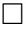 (нужное отметить знаком X)ФИО (отчество при наличии) ______________________________________Дата рождения «___» __________ _______ года.Сведения об образовании, о повышении квалификации, переподготовке (когда и какое учебное заведение окончил, специальность и квалификация по образованию, документы о повышении квалификации, переподготовке, ученая (академическая) степень, ученое звание, дата их присвоения) _______________________________________________________________________________________________________________________________________________________________________________________________________________________________________________________________________________4. Занимаемая должность и дата назначения, квалификационная категория ___________________________________________________________________________________________________________________________________________________________________________________________________________5. Общий трудовой стаж ______________________________________________6. Общий стаж работы на должностях государственного и гражданского служащего, руководящих должностях_________________________________________________________7. Замечания и предложения, высказанные членами аттестационной комиссии:___________________________________________________________________________________________________________________________________________________________________________________________________8. Мнение аттестуемого:____________________________________________________________________________________________________________________________________________________________________________________________________________  9. Оценка деятельности аттестуемого непосредственным руководителем согласно служебной характеристике ___________________________________________________________________________________________________________________________________________________________________________________________________________________________________________________________________________________________________________________________________________________10. На заседании присутствовало ___членов аттестационной комиссии.11. Оценка деятельности аттестуемого по результатам голосования согласно прилагаемому оценочному листу, заполняемому каждым членом аттестационной комиссии:1)аттестован на заявленную квалификационную категорию __________________________________________________________________(количество голосов)
_______________________________________________________________________________________________________________________________________;
                (по каждой квалификационной категории отдельно)2) аттестован на заявленную квалификационную категорию  с ротацией _______________________________________________________________________________________________________________________________________.(количество голосов)3) не аттестован на заявленную квалификационную категорию  __________________________________________________________________(количество голосов)
Итоговая оценка ___________________________________________________________________
      (квалификационная категория с цифровым  обозначением указывается прописью)12. Рекомендации аттестационной комиссии (с указанием мотивов, по которым они даются) ___________________________________________________________________13.Примечания ___________________________________________________________________
_______________________________________________________________________________________________________________________________________
Председатель аттестационной комиссии: __________________________________________________________________(подпись)Секретарь аттестационной комиссии: ___________________________________________________________________(подпись)Члены аттестационной комиссии:_________________________________(подпись)                                    _________________________________(подпись)                                    _________________________________(подпись)                                     _________________________________(подпись)Руководитель организации_________________________________(подпись)Место печати Дата проведения аттестации                            «____» ___________ 20 _____ года.
С аттестационным листом ознакомился: _______________________________________________________________________________________________________________________________________
                                    (подпись аттестуемого и дата)Приложение 2к Правилам аттестации лиц, занимающих должность руководителя, заместителя руководителя  организаций образованияФормаОценочный листна руководителя организации образования,подлежащего аттестации
       (заполняется членом аттестационной комиссии)     Вид аттестации: очередная -; повторная - (нужное отметить знаком X)ФИО___________________________________________________________________________________________________________________________________(отчество при наличии)Должность______________________________________________________________________________________________________________________________     Решение члена аттестационной комиссии (одно из перечисленных: аттестован на заявленную квалификационную категорию,  аттестован на заявленную квалификационную категорию с ротацией, не аттестован на заявленную квалификационную категорию):___________________________________________________________________
_______________________________________________________________________________________________________________________________________      Обоснование членом аттестационной комиссии своего решения:
___________________________________________________________________
___________________________________________________________________
_______________________________________________________________________________________________________________________________________     Соответствует квалификационной категории ____________________________________________________________________     	Отсутствуют основания для установления квалификационной категории___________________________________________________________________Обоснование:        ____________________________________________________________________Член аттестационной комиссии _________________________________________      (ФИО (отчество при наличии), подпись)Секретарь аттестационной комиссии ____________________________________                                   (ФИО (отчество при наличии), подпись)Дата «____» __________ 20 ___ года
Приложение 3к Правилам аттестации лиц, занимающих должность руководителя, заместителя руководителя  организаций образованияФорма__________________________________
(Руководителю организации по проведению тестирования)Заявлениена участие в национальном квалификационном тестированииЯ, _________________________________________________________________, (Ф.И.О. (отчество при наличии) педагога)ИИН __________________________________________________________________________________________________________________________________
    (должность, место работы)прошу допустить меня на участие в национальном
квалификационном тестировании по следующим тестовым заданиям:«Знание законодательства» - 100 заданий.в 20___ году на аттестацию ________. В настоящее время имею квалификационную категорию ________, действительную до ____(день) ___ (месяц) ______ года. Основанием считаю следующие результаты работы:_______________________________________________________________________________________________________________________________________
_______________________________________________________________________________________________________________________________________
Сообщаю о себе следующие сведения:Образование: Стаж работы:Награды, звания, ученая (академическая) степень, ученое звание с указанием года получения (присвоения)___________________________________________________________________
Язык сдачи тестирования (нужное подчеркнуть): казахский/русский
Организация образования, в которой работает руководитель организации образования (нужное подчеркнуть): дошкольное, начальное, основное среднее, общее среднее, техническое и профессиональное, послесреднее, дополнительное, специальное образование.С Правилами аттестации, Инструкцией о национальном квалификационном тестировании ознакомлен (-а).
«____» __________ 20 ___ года                                     __________________
                                                    (подпись)Приложение 4к Правилам аттестации лиц, занимающих должность руководителя, заместителя руководителя  организаций образованияФормаПредседателю аттестационной комиссии___________________________________(наименование организации образования, районные (городские) отделы, управления образования областей, городов Нур-Султан, Алматы и Шымкент, уполномоченный орган)Заявлениена участие в аттестацииЯ,_________________________________________________________________, (Ф.И.О. (отчество при наличии) педагога)ИИН________________________________________________________________________________________________________________________________________________________________________________(должность, место работы)
прошу допустить на участие в аттестации в 20 ___ году на квалификационную категорию _______________, по должности (специальности) ___________________________________________________________________.
В настоящее время имею квалификационную категорию __________, действительную до____(день) ____ (месяц) ______ года.
Основанием считаю следующие результаты работы:___________________________________________________________________________________________________________________________________________________________________________________________________________.
Сообщаю о себе следующие сведения:____________________________________________________________________________________________________________________________________________________________________________________________________________________________________________________________________________________________________________________________________________________. Образование:Стаж работы:Награды, звания, ученая (академическая) степень, ученое звание с указанием года получения (присвоения)______________________________________________________________________________________________________________________________________________________________________________________________________________________________________________________________________________.
Организация образования, в которой работает руководитель (заместитель руководителя) организации образования (нужное подчеркнуть): дошкольное, начальное, основное среднее, общее среднее, техническое и профессиональное, послесреднее, специальное, дополнительное образование.С Правилами аттестпации ознакомлен (-а).
«____» __________ 20 ___ года                          __________________
                                                                                                                 (подпись)Приложение 5к Правилам аттестации лиц, занимающих должность руководителя, заместителя руководителя  организаций образованияФормаПропускна участие в национальном квалификационном тестированииАкт
           обнаружения предметов и удаления из аудитории
              руководителя организации образования, нарушившего правила поведения в аудитории     Пункт проведения тестирования _______________________________________________________________________________________________________________________________________«______»_______________20____г. ______ч._______мин.Настоящий акт составлен _____________________о том, что _______________________________________________________________________________________________________________________________________
педагог_____________________________________________________________, (Ф.И.О)ИКТ___________________________________________________________________________________________________________________________________
                                     (ФИО (отчество при наличии)
(аудитория №___, место №____, вариант №_______) во время тестирования нарушил правила поведения в аудитории):
________________________________________________________________________________________________________________________________________,
факт нарушения.      На основании данного факта изъят материал, руководитель организации образования удален из аудитории, результаты тестирования аннулированы.с актом ознакомлен:                          ___________________________________       (Ф.И.О подпись педагога)Дежурный по аудитории   _____________________________                                                    (Ф.И.О подпись)
Ответственный за проведение тестирования ____________________________
                                                                                           (Ф.И.О подпись)Председатель Комиссии                           _______________________________
                                        (Ф.И.О подпись)Дата:________              Место печатиПриложение 7к Правилам присвоения (подтверждения) квалификационных категорий педагогамФормаАкт
                     выявления подставного лица на тестировании
Пункт проведения тестирования _______________________________________________________________
«______»_______________201____г. ______ч._______мин.Настоящий акт составлено том, что____________________________________________________________________________________________________________________________________                                                    (Ф.И.О)
выявлен факт попытки сдачи тестирования гражданином ____________________________________________________________________________________________________________________________________,
                                       ФИО (отчество при наличии)вместо педагога________________________________________________________________, ИКТ________________________________________________________________________________________________________________________________.
                              ФИО (отчество при наличии)      На основании данного факта в случае входа в аудиторию изъят материал, руководитель организации образования удален из аудитории, результаты тестирования аннулированы; в случае обнаружения подставного лица при запуске в здание - не допущение до сдачи тестирования.
С актом ознакомлен:                           ___________________________________(Ф.И.О подпись педагога)Дежурный по аудитории______________________                                (Ф.И.О подпись)
Ответственный за проведение тестирования______________________
         (Ф.И.О подпись)Председатель Комиссии                           _______________________________
                                                                                                  (Ф.И.О подпись)     Дата:________                   Место печатиПриложение 8к Правилам присвоения (подтверждения) квалификационных категорий педагогамФормаСправкао прохождении национального квалификационного тестирования  удостоверяет в том, что____________________________________________________________________________________________________________________________________
            ФИО (отчество при наличии) педагогаучаствовал(а) дд.мм.гггг г. в национальном
квалификационном тестировании в городе ___________________________ на квалификационную категорию _________________________________.
Председатель Комиссии: _____________________________
                                         (ФИО, подпись)Приложение 9к Правилам присвоения (подтверждения) квалификационных категорий педагогамФормаПротокол заседания аттестационной комиссии«___»___________________ 20____ годаПредседатель Комиссии: ________________________________________________________________      Члены Комиссии: 1._______________________________________________________________2. ______________________________________________________________РЕШЕНИЕ Комиссии по итогам этапов аттестации:Аттестованы на заявленную квалификационную категорию следующие руководители организаций образования:Аттестованы на заявленную квалификационную категорию с ротацией следующие руководители организаций образования:Не аттестованы на заявленную квалификационную категорию следующие руководители организаций образования:Председатель Комиссии __________________________ (подпись)Члены Комиссии:___________________________  ____________________(подпись)___________________________  ____________________(подпись)________________________________   ________________________ (подпись)________________________________   ________________________ (подпись) Секретарь: ___________________________  _____________________(подпись)Приложение 10к Правилам присвоения (подтверждения) квалификационных категорий педагогамФормаУДОСТОВЕРЕНИЕ
  об аттестации с присвоением (подтверждением)квалификационной категории
Настоящее удостоверение выдано__________________________________________________________________________________________________________________________________
          (ФИО (отчество при наличии), подпись)
в том, что в соответствии с решением аттестационной комиссии от «___»________ 20___ приказом _________________________________________________________________________________________________________
      (полное наименование организации образования или органа управления образования)
№ _____ от «____» ____20 _______ года присвоена (подтверждена) квалификационная категория _______________ _________по должности___________________.
                                                                    (наименование должности)Настоящее удостоверение действительно до «____» ______________20____годаРуководитель организации образования _________________________________
                                                      (ФИО (отчество при наличии), подпись) Место печатиРегистрационный номер __________________Дата выдачи «____» __________ 20 ____ годаПриложение 11к Правилам присвоения (подтверждения) квалификационных категорий педагогамФормаЖурнал регистрации и выдачи удостоверений об аттестацииПриложение 12к Правилам присвоения (подтверждения) квалификационных категорий педагогамФормаПоказатели эффективностидеятельности руководителя организации образования*Достижение показателей учитываются за межаттестационный период (период между аттестациями)Показатели эффективностидеятельности руководителя организации образования, реализующей образовательные программы технического и профессионального, послесреднего образования*Достижение показателей учитываются за межаттестационный период (период между аттестациями)Показатели эффективностидеятельности руководителя методического кабинета (центра)(максимальное количество баллов – 24)*Достижение показателей учитываются за межаттестационный период (период между аттестациями)Наименование
учебного заведенияПериод обученияСпециальность (квалификация), указанная в дипломе об образовании или документе о переподготовке с присвоением соответствующей квалификации по занимаемой должностиОбщийПо специальности (квалификации), указанной в дипломе об образовании или документе о переподготовке с присвоением соответствующей квалификации по занимаемой должностиПедагогическийРуководителем (заместителем руководителя) организации образованияНаименованиеучебногозаведенияПериодобученияСпециальность (квалификация), указанная в дипломе об образовании или документе о переподготовке с присвоением соответствующей квалификации по занимаемой должностиОбщийПо специальности (квалификации), указанной в дипломе об образовании или документе о переподготовке с присвоением соответствующей квалификации по занимаемой должностиПедагогическийРуководителем (заместителем руководителя) организации образованияОбласть/Район/Школа Область/Район/Школа Область/Район/Школа Область/Район/Школа Область/Район/Школа ПРОПУСК АТТЕСТУЕМОГОФ.И.О.:______________________     ИКТ: ___________________     ИИН: ___________________		                  Место печатиПланируемая квалификационная категория:             ___________________Уровень организации образования, в котором 	ФОТОработает педагогический работник:                           ___________________Место тестирования:   ___________________Место печатиАдрес:   ___________________                                                                                                              РОО(ГОО)/УОАудитория:   ___________________           Язык сдачи тестирования:   ___________________Дата тестирования: ________________     Время начала регистрации на тестирование:   ________________Предметы тестирования:   1. ___________________                                              2. ___________________                       Председатель аттестационной комиссии:    __________________  _______________________________________(подпись)                                  (Ф.И.О. (при его наличии))Педагогический работник:   __________________  _______________________________   Дата выдачи пропуска: _____________(подпись)                       (Ф.И.О. (при его наличии))ПРОПУСК АТТЕСТУЕМОГОФ.И.О.:______________________     ИКТ: ___________________     ИИН: ___________________		                  Место печатиПланируемая квалификационная категория:             ___________________Уровень организации образования, в котором 	ФОТОработает педагогический работник:                           ___________________Место тестирования:   ___________________Место печатиАдрес:   ___________________                                                                                                              РОО(ГОО)/УОАудитория:   ___________________           Язык сдачи тестирования:   ___________________Дата тестирования: ________________     Время начала регистрации на тестирование:   ________________Предметы тестирования:   1. ___________________                                              2. ___________________                       Председатель аттестационной комиссии:    __________________  _______________________________________(подпись)                                  (Ф.И.О. (при его наличии))Педагогический работник:   __________________  _______________________________   Дата выдачи пропуска: _____________(подпись)                       (Ф.И.О. (при его наличии))ПРОПУСК АТТЕСТУЕМОГОФ.И.О.:______________________     ИКТ: ___________________     ИИН: ___________________		                  Место печатиПланируемая квалификационная категория:             ___________________Уровень организации образования, в котором 	ФОТОработает педагогический работник:                           ___________________Место тестирования:   ___________________Место печатиАдрес:   ___________________                                                                                                              РОО(ГОО)/УОАудитория:   ___________________           Язык сдачи тестирования:   ___________________Дата тестирования: ________________     Время начала регистрации на тестирование:   ________________Предметы тестирования:   1. ___________________                                              2. ___________________                       Председатель аттестационной комиссии:    __________________  _______________________________________(подпись)                                  (Ф.И.О. (при его наличии))Педагогический работник:   __________________  _______________________________   Дата выдачи пропуска: _____________(подпись)                       (Ф.И.О. (при его наличии))ПРОПУСК АТТЕСТУЕМОГОФ.И.О.:______________________     ИКТ: ___________________     ИИН: ___________________		                  Место печатиПланируемая квалификационная категория:             ___________________Уровень организации образования, в котором 	ФОТОработает педагогический работник:                           ___________________Место тестирования:   ___________________Место печатиАдрес:   ___________________                                                                                                              РОО(ГОО)/УОАудитория:   ___________________           Язык сдачи тестирования:   ___________________Дата тестирования: ________________     Время начала регистрации на тестирование:   ________________Предметы тестирования:   1. ___________________                                              2. ___________________                       Председатель аттестационной комиссии:    __________________  _______________________________________(подпись)                                  (Ф.И.О. (при его наличии))Педагогический работник:   __________________  _______________________________   Дата выдачи пропуска: _____________(подпись)                       (Ф.И.О. (при его наличии))ПРОПУСК АТТЕСТУЕМОГОФ.И.О.:______________________     ИКТ: ___________________     ИИН: ___________________		                  Место печатиПланируемая квалификационная категория:             ___________________Уровень организации образования, в котором 	ФОТОработает педагогический работник:                           ___________________Место тестирования:   ___________________Место печатиАдрес:   ___________________                                                                                                              РОО(ГОО)/УОАудитория:   ___________________           Язык сдачи тестирования:   ___________________Дата тестирования: ________________     Время начала регистрации на тестирование:   ________________Предметы тестирования:   1. ___________________                                              2. ___________________                       Председатель аттестационной комиссии:    __________________  _______________________________________(подпись)                                  (Ф.И.О. (при его наличии))Педагогический работник:   __________________  _______________________________   Дата выдачи пропуска: _____________(подпись)                       (Ф.И.О. (при его наличии))Памятка тестируемому:Тестируемый должен иметь при себе пропуск на тестирование и оригинал документа, удостоверяющего личность (удостоверение личности или паспорт).Тестируемому необходимо прибыть на место тестирования до окончания регистрации. Регистрация тестируемых осуществляется 45 минут и заканчивается за 15 минут до начала тестирования.Памятка тестируемому:Тестируемый должен иметь при себе пропуск на тестирование и оригинал документа, удостоверяющего личность (удостоверение личности или паспорт).Тестируемому необходимо прибыть на место тестирования до окончания регистрации. Регистрация тестируемых осуществляется 45 минут и заканчивается за 15 минут до начала тестирования.Тестируемому не допускается:Иметь при себе или пользоваться справочной литературой, записными книжками, диктофонами, сотовыми телефонами, электронными устройствами и тому подобным, а также сведениями, раскрывающими содержание тестов и кодов правильных ответов к ним; переговариваться с другими тестируемыми;пересаживаться с места на место;выходить из аудитории без разрешения и сопровождения дежурного. При нарушении правил и выявления запрещенных предметов составляется соответствующий акт, тестируемый удаляется из аудитории, результаты аннулируются.Результаты также могут быть аннулированы после завершения тестирования в рамках изучения видеоматериалов.Для работы каждому тестируемому будут выдаваться три листа формата А4. После окончания тестирования необходимо сдать листы представителю Министерства.Тестируемому не допускается:Иметь при себе или пользоваться справочной литературой, записными книжками, диктофонами, сотовыми телефонами, электронными устройствами и тому подобным, а также сведениями, раскрывающими содержание тестов и кодов правильных ответов к ним; переговариваться с другими тестируемыми;пересаживаться с места на место;выходить из аудитории без разрешения и сопровождения дежурного. При нарушении правил и выявления запрещенных предметов составляется соответствующий акт, тестируемый удаляется из аудитории, результаты аннулируются.Результаты также могут быть аннулированы после завершения тестирования в рамках изучения видеоматериалов.Для работы каждому тестируемому будут выдаваться три листа формата А4. После окончания тестирования необходимо сдать листы представителю Министерства.Тестируемому не допускается:Иметь при себе или пользоваться справочной литературой, записными книжками, диктофонами, сотовыми телефонами, электронными устройствами и тому подобным, а также сведениями, раскрывающими содержание тестов и кодов правильных ответов к ним; переговариваться с другими тестируемыми;пересаживаться с места на место;выходить из аудитории без разрешения и сопровождения дежурного. При нарушении правил и выявления запрещенных предметов составляется соответствующий акт, тестируемый удаляется из аудитории, результаты аннулируются.Результаты также могут быть аннулированы после завершения тестирования в рамках изучения видеоматериалов.Для работы каждому тестируемому будут выдаваться три листа формата А4. После окончания тестирования необходимо сдать листы представителю Министерства.Я ознакомлен(а) с памяткой и претензий не имею.Подтверждаю,  что данные на пропуске правильные.  ___________________________________________                                                                                                                                       (Подпись аттестуемого)Я ознакомлен(а) с памяткой и претензий не имею.Подтверждаю,  что данные на пропуске правильные.  ___________________________________________                                                                                                                                       (Подпись аттестуемого)Я ознакомлен(а) с памяткой и претензий не имею.Подтверждаю,  что данные на пропуске правильные.  ___________________________________________                                                                                                                                       (Подпись аттестуемого)Я ознакомлен(а) с памяткой и претензий не имею.Подтверждаю,  что данные на пропуске правильные.  ___________________________________________                                                                                                                                       (Подпись аттестуемого)Я ознакомлен(а) с памяткой и претензий не имею.Подтверждаю,  что данные на пропуске правильные.  ___________________________________________                                                                                                                                       (Подпись аттестуемого)Приложение 6к Правилам присвоения (подтверждения) квалификационных категорий педагогамНаименование модуляКоличество тестовых заданийКоличество максимальных балловКоличество набранных балловКоличество набранных балловЗнание законодательстваВсегоВсегоВсего№ФИОДолжностьИмеющаяся квалификационная категорияЗаявляемая квалификационная категорияПрисвоенная квалификационная категория№ФИОДолжностьИмеющаяся квалификационная категорияЗаявляемая квалификационная категорияПрисвоенная квалификационная категорияПричина№ФИОДолжностьИмеющаяся квалификационная категорияЗаявляемая квалификационная категорияПрисвоенная квалификационная категорияПричинап/пФамилия, имя, отчествоНаименование должности и присвоенной/ подтвержденной квалификационной категорииДата решения комиссииДата и номер приказа о присвоении/ подтверждении  квалификационной категорииДата выдачи удостоверенияПодпись в получении №КритерийПоказателиБаллыЭффективность обеспечения доступности качественного образования (максимальное количество баллов по критерию – _____)«руководитель третьей категории» 6 - 7 баллов;«руководитель второй категории» - 8 - 9 баллов;«руководитель первой категории» - 10 — 12 баллов;Эффективность обеспечения доступности качественного образования (максимальное количество баллов по критерию – _____)«руководитель третьей категории» 6 - 7 баллов;«руководитель второй категории» - 8 - 9 баллов;«руководитель первой категории» - 10 — 12 баллов;Эффективность обеспечения доступности качественного образования (максимальное количество баллов по критерию – _____)«руководитель третьей категории» 6 - 7 баллов;«руководитель второй категории» - 8 - 9 баллов;«руководитель первой категории» - 10 — 12 баллов;Эффективность обеспечения доступности качественного образования (максимальное количество баллов по критерию – _____)«руководитель третьей категории» 6 - 7 баллов;«руководитель второй категории» - 8 - 9 баллов;«руководитель первой категории» - 10 — 12 баллов;1.Открытость организации образования:- наличие сайта (web – страницы), - наличие страницы в социальных сетях, обновляемых еженедельноОцениваемый показатель присутствует – 1; Оцениваемый показатель частично присутствует – 0,5; Оцениваемый показатель отсутствует – 0.1 балл0,5 баллов0 баллов2.Контингент обучающихсяСвыше 1000 обучающихся; 501–1000 обучающихся;менее 500 обучающихся3 балла2 балла1 балла3.Наличие специальных условий в соответствии с контингентом детей с особыми образовательными потребностями:3.1. Доля обучающихся с особыми образовательными потребностями от общего количества обучаемых (контингент);Наличие безбарьерной среды: пандус, лифт, подъемник,  тактильные дорожки, таблички Брайля;Организация сопровождения дефектолога;Доля педагогов, прошедших курсы повышения квалификации по инклюзивному образованию, от общего количества педагоговОрганизация досуга для детей с особыми образовательными потребностями, в том числе детей  надомного обучения (с учетом индивидуальных физических особенностей) Не имеется;Менее 1% от общего количества обучающихся;Более 1 % от общего количества обучающихсяНе имеетсяИмеется Не имеетсяИмеется Не имеетсяИмеется Не имеется;до 10% от общего количества;более 10% от общего количестваНе имеется Имеется 0 баллов;1 балл;2 и более баллов0 баллов;по 0,5 баллу в зависимости от наличия0 баллов1 баллов0 баллов;1 балл0 баллов;1 балл;2 балла0 баллов;1 балл4.Создание комфортных условий и безопасной среды:- обеспеченность видеонаблюдением;- возможность контроля и наблюдения за детьми в местах массового скопления (соответствие с ППРК № 191 от 3.04.2015 г.);- отсутствие камер, вышедших из строя;- отсутствие краж и взломов;- отсутствие штрафных санкций со стороны других государственных органов (по мониторингу ДВД и ДЧС)ОтсутствиеНаличие 0 баллов;по 1 баллу в зависимости от наличия5.Организация контроля доступа к зданию организации образования:- система контроля и управления доступом (наличие турникетов (простых, с распознаванием лица, с браслетом, с отпечатками пальцев);  - наличие системы оповещения («тревожная кнопка»);- наличие субъектов охранной деятельности: охранники, вахтеры (для сельской местности)Не имеется Имеется0 баллов;5 баллов6.Динамика увеличения обучающихся и воспитанников, охваченных дополнительным образованием по сравнением с предыдущим годомУвеличение – на 15%;Увеличение – на 10%;Увеличение – на 15%;На прежнем уровне;Оцениваемый показатель отсутствует4 балла;3 балла;2 балла;1 балл;0 балловЭффективность обеспечения качества образования (максимальное количество баллов по критерию – 14; для организаций дошкольного, дополнительного образования - 4) «руководитель третьей категории» - 8-9 баллов; для организаций дошкольного, дополнительного образования – 2 балла;«руководитель второй категории» - 10-11 баллов; для организаций дошкольного, дополнительного образования – 3 балла;«руководитель первой категории» - 12-14 баллов; для организаций дошкольного, дополнительного образования – 4 балла;Эффективность обеспечения качества образования (максимальное количество баллов по критерию – 14; для организаций дошкольного, дополнительного образования - 4) «руководитель третьей категории» - 8-9 баллов; для организаций дошкольного, дополнительного образования – 2 балла;«руководитель второй категории» - 10-11 баллов; для организаций дошкольного, дополнительного образования – 3 балла;«руководитель первой категории» - 12-14 баллов; для организаций дошкольного, дополнительного образования – 4 балла;Эффективность обеспечения качества образования (максимальное количество баллов по критерию – 14; для организаций дошкольного, дополнительного образования - 4) «руководитель третьей категории» - 8-9 баллов; для организаций дошкольного, дополнительного образования – 2 балла;«руководитель второй категории» - 10-11 баллов; для организаций дошкольного, дополнительного образования – 3 балла;«руководитель первой категории» - 12-14 баллов; для организаций дошкольного, дополнительного образования – 4 балла;Эффективность обеспечения качества образования (максимальное количество баллов по критерию – 14; для организаций дошкольного, дополнительного образования - 4) «руководитель третьей категории» - 8-9 баллов; для организаций дошкольного, дополнительного образования – 2 балла;«руководитель второй категории» - 10-11 баллов; для организаций дошкольного, дополнительного образования – 3 балла;«руководитель первой категории» - 12-14 баллов; для организаций дошкольного, дополнительного образования – 4 балла;7.Динамика качества знаний (для организации дошкольного воспитания и обучения - динамика уровня сформированности умений и навыков)Повышение – на 16 – 20%;Повышение на 11 - 15% - 3;Повышение на 7 - 10% - 2; В соответствии с уровнем прошлого года - 1;Оцениваемый показатель отсутствует - 04 балла3 балла2 балла1 балл0 баллов8.Количество выпускников, получивших знак «Алтын белгi»Выше уровня прошлого года – 2; В соответствии с уровнем прошлого года - 1; Ниже уровня прошлого года — 0 2 балла1 балл0 баллов9.Доля  выпускников, поступивших в организации технического и профессионального, послесреднего  образования, высшие учебные заведения (для специализированных организаций образования – поступление для обучения на бюджетной основе)80% и выше;70 – 79%;60 -  69%;50 - 59%;Оцениваемый показатель отсутствует 4 балла3 балла2 балла1 балл0 баллов10.Количество воспитанников/обучающихся, ставших победителями (призерами) областных, республиканских, международных олимпиад, конкурсов, соревнований Международный уровень;Республиканский уровень;Областной уровень;Районный уровень;Оцениваемый показатель отсутствует4 балла3 балла2 балла1 балл0 балловЭффективность развития кадрового потенциала, инновационной деятельности (максимальное количество баллов по критерию – 24)«руководитель третьей категории» - 10-15 баллов;«руководитель второй категории» - 16-20 баллов;«руководитель первой категории» - 21-24 баллов;Эффективность развития кадрового потенциала, инновационной деятельности (максимальное количество баллов по критерию – 24)«руководитель третьей категории» - 10-15 баллов;«руководитель второй категории» - 16-20 баллов;«руководитель первой категории» - 21-24 баллов;Эффективность развития кадрового потенциала, инновационной деятельности (максимальное количество баллов по критерию – 24)«руководитель третьей категории» - 10-15 баллов;«руководитель второй категории» - 16-20 баллов;«руководитель первой категории» - 21-24 баллов;Эффективность развития кадрового потенциала, инновационной деятельности (максимальное количество баллов по критерию – 24)«руководитель третьей категории» - 10-15 баллов;«руководитель второй категории» - 16-20 баллов;«руководитель первой категории» - 21-24 баллов;11.Доля педагогов с высшим профессиональным образованием от общего количества педагогов организации образования91 - 100%; 81 – 90%;70 – 80%;Ниже 70%4 балла3 балла2 балла0 баллов12.Доля педагогов, имеющих ученую/академическую степень Не менее 30%; 20-29%;15 — 19%;1 — 14%;Отсутствует4 балла3 балла2 балла1 балл0 баллов13.Доля педагогов, имеющих квалификационную категорию «педагог-исследователь», «педагог-мастер» от общего количества педагогов организации образованияНе менее 60%;40 — 59%;30 — 39%;25 — 29%;1 – 24%;Отсутствует5 баллов4 балла3 балла2 балла1 балл0 баллов14.Наличие молодых специалистовОцениваемый показатель присутствует;Оцениваемый показатель отсутствует2 балла0 баллов15.Наличие у руководителя организации образования сертификата о курсах повышения квалификации в области менеджментаОцениваемый показатель присутствует;Оцениваемый показатель отсутствует1 балл;0 баллов16.Количество педагогов, ставших победителями/призерами конкурсов профессионального мастерстваМеждународный уровень;Республиканский уровень;Областной уровень;Районный уровень4 балла3 балла2 балла1 балл17.Наличие разработанных программ, учебно-методических комплексов, методических рекомендаций/пособий, одобренных учебно-методическим советом Республиканский уровень;Областной уровень;Районный уровень;Оцениваемый показатель отсутствует3 балла2 балла1 балл0 баллов18.Инновационно-экспериментальная деятельность, участие в социальных/образовательных проектахРеспубликанский уровень;Областной уровень;Районный уровень;Оцениваемый показатель отсутствует 3 балла2 балла1 балл0 балловЭффективность материально — технического обеспечения(максимальное количество баллов по критерию – 4)«руководитель третьей категории» - 3 балл;«руководитель второй категории» - 3 балла;«руководитель первой категории» - 4 балла;Эффективность материально — технического обеспечения(максимальное количество баллов по критерию – 4)«руководитель третьей категории» - 3 балл;«руководитель второй категории» - 3 балла;«руководитель первой категории» - 4 балла;Эффективность материально — технического обеспечения(максимальное количество баллов по критерию – 4)«руководитель третьей категории» - 3 балл;«руководитель второй категории» - 3 балла;«руководитель первой категории» - 4 балла;Эффективность материально — технического обеспечения(максимальное количество баллов по критерию – 4)«руководитель третьей категории» - 3 балл;«руководитель второй категории» - 3 балла;«руководитель первой категории» - 4 балла;19.Улучшение материально-технической базы (приобретение современного оборудования, цифровых лабораторий, интерактивного оборудования, учебных кабинетов и т.д.)Оцениваемый показатель присутствует;Оцениваемый показатель отсутствует;Дополнительно;Приобретение за счет внебюджетных средств4 балла3 балла2 балла1 балл0 балловПоказатели снижения баллов(максимальное количество уменьшения баллов по критерию – минус 14 баллов)Показатели снижения баллов(максимальное количество уменьшения баллов по критерию – минус 14 баллов)Показатели снижения баллов(максимальное количество уменьшения баллов по критерию – минус 14 баллов)Показатели снижения баллов(максимальное количество уменьшения баллов по критерию – минус 14 баллов)20.Наличие зарегистрированных случаев травматизма, повлекших за собой причинение вреда здоровью обучающихся/воспитанников, работников на территории организации образования во время учебно-воспитательного процессаОцениваемый показатель присутствует;Оцениваемый показатель присутствует частичноминус 2 балла;минус 1 балл21.Наличие случаев суицидаЗавершенный суицид;Попытка суицидаминус 3 балла;минус 1 балл22.Наличие правонарушений, совершенных обучающимисяОцениваемый показатель присутствует минус 5 балла;минус 1 балл23.Наличие текучести кадровТекучесть свыше 20%;Текучесть 10 – 19%;Текучесть 3 – 9% минус 3 балла;минус 2 балла;минус 1 балл24.Некачественное заполнение НОБД(по мониторингу областного управления образования)Недостоверность в данных – минус 5 баллов минус 5 баллов25.Отсутствие обратной связи                    в системе электронных журналов(по мониторингу областного управления образования)Отсутствие регулярности и качества заполнения комментариев учителя по учебным предметам минус 3 балла26.Наличие педагогов, не прошедших курсы повышения квалификации 1 раз в 5 лет (согласно Закону РК «О статусе педагога»)Оцениваемый показатель присутствует;минус 3 баллаИТОГО«руководитель третьей категории» - 40 – 49 баллов;«руководитель второй категории» - 50-59 баллов;«руководитель первой категории» - 60-64 балла.Для дошкольных, дополнительных организаций образования:«руководитель третьей категории» - 30 – 39 баллов;«руководитель второй категории» - 40-49 баллов;«руководитель первой категории» - 50-54 балла.«руководитель третьей категории» - 40 – 49 баллов;«руководитель второй категории» - 50-59 баллов;«руководитель первой категории» - 60-64 балла.Для дошкольных, дополнительных организаций образования:«руководитель третьей категории» - 30 – 39 баллов;«руководитель второй категории» - 40-49 баллов;«руководитель первой категории» - 50-54 балла.«руководитель третьей категории» - 40 – 49 баллов;«руководитель второй категории» - 50-59 баллов;«руководитель первой категории» - 60-64 балла.Для дошкольных, дополнительных организаций образования:«руководитель третьей категории» - 30 – 39 баллов;«руководитель второй категории» - 40-49 баллов;«руководитель первой категории» - 50-54 балла. №КритерийПоказателиБаллыЭффективность обеспечения доступности качественного образования (максимальное количество баллов по критерию – 10)«руководитель третьей категории» 5 - 6 баллов;«руководитель второй категории» - 6 - 8 баллов;«руководитель первой категории» - 8 — 10 баллов;Эффективность обеспечения доступности качественного образования (максимальное количество баллов по критерию – 10)«руководитель третьей категории» 5 - 6 баллов;«руководитель второй категории» - 6 - 8 баллов;«руководитель первой категории» - 8 — 10 баллов;Эффективность обеспечения доступности качественного образования (максимальное количество баллов по критерию – 10)«руководитель третьей категории» 5 - 6 баллов;«руководитель второй категории» - 6 - 8 баллов;«руководитель первой категории» - 8 — 10 баллов;Эффективность обеспечения доступности качественного образования (максимальное количество баллов по критерию – 10)«руководитель третьей категории» 5 - 6 баллов;«руководитель второй категории» - 6 - 8 баллов;«руководитель первой категории» - 8 — 10 баллов;1.Открытость организации образования:- наличие сайта (web – страницы), - наличие страницы в социальных сетях, обновляемых еженедельноОцениваемый показатель присутствует – 1; Оцениваемый показатель частично присутствует – 0,5; Оцениваемый показатель отсутствует – 0.1 балл0,5 баллов0 баллов2.Контингент обучающихсяСвыше 1000 обучающихся; 501–1000 обучающихся;менее 500 обучающихся5 баллов4 балла3 балла3.Наличие специальных условий в соответствии с контингентом детей с особыми образовательными потребностями:3.1. Доля обучающихся с особыми образовательными потребностями от общего количества обучаемых (контингент);Наличие безбарьерной среды: пандус, лифт, подъемник, входная группа, кнопка вызова, оборудованная санитарно-гигиеническая комната, система ориентирования для поддержки мобильности, звукосигнал, светосигнал, тактильные дорожки, таблички Брайля;Оснащение  оборудованием и мебелью (соответствие с приказом МОН РК №70 от 22 января 2016 г.)Организация сопровождения логопеда, дефектолога, тифлопедагога;Доля педагогов, прошедших курсы повышения квалификации по инклюзивному образованию, от общего количества педагоговОрганизация досуга для детей с особыми образовательными потребностями, в том числе детей  надомного обучения (с учетом индивидуальных физических особенностей) Взаимодействие с неправительственными организациями|:- организация обучающих семинаров;- обмен опытом (мастер-классы);- организация культурно-массовых мероприятий;- обучение, оборудование кабинетов за счет внебюджетных средств;- организация творческих работ детей (ярмарки, выставки, музеи)Не имеется;1% от общего количества обучающихся;Более 1 % от общего количества обучающихсяНе имеетсяИмеется Не имеетсяИмеется Не имеетсяИмеется Не имеется;до 10% от общего количества;более 10% от общего количестваНе имеется Имеется Не имеется Имеется 0 баллов;1 балл;2 и более баллов0 баллов;по 1 баллу в зависимости от наличия0 баллов;по 1 баллу в зависимости от наличия0 баллов;1 балл0 баллов;1 балл;2 балла0 баллов;1 балл0 баллов;по 1 баллу в зависимости от наличия4.Создание комфортных условий и безопасной среды:- обеспеченность видеонаблюдением;- отсутствие возможности контроля и наблюдения за детьми в местах массового скопления (соответствие с ППРК № 191 от 3.04.2015 г.);- отсутствие камер, вышедших из строя;- отсутствие краж и взломов;- отсутствие штрафных санкций со стороны других государственных органов (по мониторингу ДВД и ДЧС)Не имеется Имеется0 баллов;по 1 баллу в зависимости от наличия5.Доля рабочих учебных планов, согласованных с работодателямиимеется по всем специальностям;имеется по нескольким специальностям;оцениваемый показатель отсутствует 2 балла;1 балл;0 балловЭффективность обеспечения качества образования (максимальное количество баллов по критерию – 27) «руководитель третьей категории» - 15-20 баллов;«руководитель второй категории» - 20-25 баллов;«руководитель первой категории» - 25-27 баллов;Эффективность обеспечения качества образования (максимальное количество баллов по критерию – 27) «руководитель третьей категории» - 15-20 баллов;«руководитель второй категории» - 20-25 баллов;«руководитель первой категории» - 25-27 баллов;Эффективность обеспечения качества образования (максимальное количество баллов по критерию – 27) «руководитель третьей категории» - 15-20 баллов;«руководитель второй категории» - 20-25 баллов;«руководитель первой категории» - 25-27 баллов;Эффективность обеспечения качества образования (максимальное количество баллов по критерию – 27) «руководитель третьей категории» - 15-20 баллов;«руководитель второй категории» - 20-25 баллов;«руководитель первой категории» - 25-27 баллов;6.Доля занятых и трудоустроенных выпускников предыдущего учебного года от их общего количества Трудоустроены и заняты – 95%;Трудоустроены и заняты – 75%;Трудоустроены и заняты – 60%;Трудоустроены и заняты – ниже  60% 5 баллов4 балла3 балла2 балла7.Динамика качества знаний Повышение – на 16 – 20%;Повышение на 11 - 15%;Повышение на 7 - 10%; В соответствии с уровнем прошлого года;Оцениваемый показатель отсутствует4 балла3 балла2 балла1 балл0 баллов8.Доля увеличения обучающихся по дуальной форме обученияПовышение на 5%;Повышение на 3%;В соответствии с уровнем прошлого года;Оцениваемый показатель отсутствует 4 балла2 балла1 балл0 баллов9.Доля обучающихся, продолжающих обучение от общего количества обучающихся принятых на определенный срок обученияКонтингент на конец учебного года – 90%;Контингент на конец учебного года – 80%;Контингент на конец учебного года – 70% и ниже5 балла3 балла0 баллов10.Количество обучающихся, ставших победителями (призерами): областных, республиканских, международных олимпиад, конкурсов, соревнований Международный уровень;Республиканский уровень;Областной уровень;Районный уровень4 балла3 балла2 балла1 балл11.Участие организации образования в международных проектахУчастие в нескольких проектах;  Участие в одном проекте; Оцениваемый показатель отсутствует5 балла3 балла0 балловЭффективность развития кадрового потенциала, инновационной деятельности (максимальное количество баллов по критерию – 24)«руководитель третьей категории» - 10-15 баллов;«руководитель второй категории» - 16-20 баллов;«руководитель первой категории» - 21-24 баллов;Эффективность развития кадрового потенциала, инновационной деятельности (максимальное количество баллов по критерию – 24)«руководитель третьей категории» - 10-15 баллов;«руководитель второй категории» - 16-20 баллов;«руководитель первой категории» - 21-24 баллов;Эффективность развития кадрового потенциала, инновационной деятельности (максимальное количество баллов по критерию – 24)«руководитель третьей категории» - 10-15 баллов;«руководитель второй категории» - 16-20 баллов;«руководитель первой категории» - 21-24 баллов;Эффективность развития кадрового потенциала, инновационной деятельности (максимальное количество баллов по критерию – 24)«руководитель третьей категории» - 10-15 баллов;«руководитель второй категории» - 16-20 баллов;«руководитель первой категории» - 21-24 баллов;12.Доля педагогов с высшим профессиональным образованием от общего количества педагогов организации образования91 - 100%; 81 – 90%;70 – 80%;Ниже 70% 4 балла3 балла2 балла0 баллов13.Доля педагогов, имеющих ученую/академическую степень Не менее 30%; 20-29%;15 — 19%;10 — 14%;Ниже 10% 4 балла3 балла2 балла1 балл0 баллов14.Доля педагогов, имеющих квалификационную категорию «педагог-исследователь», «педагог-мастер» от общего количества педагогов организации образованияНе менее 60%;40 — 59%;30 — 39%;25 — 29%;Ниже 25% 4 балла3 балла2 балла1 балл0 баллов15.Наличие молодых специалистовОцениваемый показатель присутствует;Оцениваемый показатель отсутствует1 балл0 баллов16.Наличие у руководителя организации образования сертификата о курсах повышения квалификации в области менеджментаОцениваемый показатель присутствует;Оцениваемый показатель отсутствует1 балл0 баллов17.Количество педагогов, ставших победителями/призерами конкурсов профессионального мастерстваМеждународный уровень;Республиканский уровень;Областной уровень;Районный уровень4 балла3 балла2 балла1 балл18.Наличие разработанных программ, учебно-методических комплексов, методических рекомендаций/пособий, одобренных учебно-методическим советом Республиканский уровень;Областной уровень;Районный уровень;Оцениваемые показатель отсутствует 3 балла2 балла1 балл0 баллов19.Инновационно-экспериментальная деятельность, участие в социальных/образовательных проектахРеспубликанский уровень;Областной уровень;Районный уровень;Оцениваемые показатель отсутствует 3 балла2 балла1 балл0 балловЭффективность материально — технического обеспечения(максимальное количество баллов по критерию – 4)«руководитель третьей категории» - 3 балл;«руководитель второй категории» - 3 балла;«руководитель первой категории» - 4 балла;Эффективность материально — технического обеспечения(максимальное количество баллов по критерию – 4)«руководитель третьей категории» - 3 балл;«руководитель второй категории» - 3 балла;«руководитель первой категории» - 4 балла;Эффективность материально — технического обеспечения(максимальное количество баллов по критерию – 4)«руководитель третьей категории» - 3 балл;«руководитель второй категории» - 3 балла;«руководитель первой категории» - 4 балла;Эффективность материально — технического обеспечения(максимальное количество баллов по критерию – 4)«руководитель третьей категории» - 3 балл;«руководитель второй категории» - 3 балла;«руководитель первой категории» - 4 балла;20.Улучшение материально-технической базы (приобретение современного оборудования, цифровых лабораторий, интерактивного оборудования, учебных кабинетов и т.д.)Оцениваемый показатель присутствует Оцениваемый показатель отсутствуетДополнительно:Приобретение за счет внебюджетных средств 3 балла0 баллов1 баллПоказатели снижения баллов(максимальное количество уменьшения баллов по критерию – минус 13 баллов)Показатели снижения баллов(максимальное количество уменьшения баллов по критерию – минус 13 баллов)Показатели снижения баллов(максимальное количество уменьшения баллов по критерию – минус 13 баллов)Показатели снижения баллов(максимальное количество уменьшения баллов по критерию – минус 13 баллов)21.Наличие зарегистрированных случаев травматизма, повлекших за собой причинение вреда здоровью обучающихся/воспитанников, работников на территории организации образования во время учебно-воспитательного процессаОцениваемый показатель присутствует Оцениваемый показатель присутствует частично минус 2 балла;минус 1 балл22.Наличие случаев суицидаЗавершенный суицид;Попытка суицида минус 3 балла;минус 2 балл23.Наличие преступлений, правонарушенийОцениваемый показатель присутствует;Оцениваемый показатель присутствует частично минус 2 балла;минус 1 балл24.Отсутствие комфортных условий и безопасной среды:- отсутствие видеонаблюдения;- отсутствие возможности контроля и наблюдения за детьми в местах массового скопления (соответствие с ППРК № 191 от 3.04.2015 г.);- наличие камер, вышедших из строя;- наличие краж и взломов;- наличие штрафных санкций со стороны других государственных органов (по мониторингу ДВД и ДЧС)минус 2минус 1минус 1            минус 1            минус 125.Наличие текучести кадровТекучесть свыше 20%;Текучесть 10 – 19%;Текучесть 3 – 9% минус 3 балла;минус 2 балла;минус 1 балл26.Некачественное заполнения НОБДОтсутствие достоверности в количественных показателях минус 5 баллов;минус 4 балла;минус 5 баллов27.Наличие педагогов, не прошедших курсы повышения квалификации 1 раз в 5 лет (согласно Закону РК «О статусе педагога»)Оцениваемый показатель присутствует минус 1 балл;ИТОГО«руководитель третьей категории» - 33 – 44 баллов;«руководитель второй категории» - 45-56 баллов;«руководитель первой категории» - 57-65 балла.«руководитель третьей категории» - 33 – 44 баллов;«руководитель второй категории» - 45-56 баллов;«руководитель первой категории» - 57-65 балла.«руководитель третьей категории» - 33 – 44 баллов;«руководитель второй категории» - 45-56 баллов;«руководитель первой категории» - 57-65 балла.№КритерийПоказателиБаллы1.Открытость организации образования:- наличие сайта (web – страницы), - наличие страницы в социальных сетях, обновляемых еженедельноОцениваемый показатель присутствует – 1; Оцениваемый показатель частично присутствует – 0,5; Оцениваемый показатель отсутствует – 0.1 балл0,5 баллов0 баллов2.Наличие ученой/академической степени Ученая степень;Академическая степень;Оцениваемый показатель отсутствует 2 балла;1 балл0 баллов3.Доля методистов с ученой/академической степенью от количества методистов50 — 60%;40 — 59%;30 — 39%;20 — 29%;Ниже 20% 4 балла3 балла2 балла1 балл0 баллов4.Доля методистов с квалификационной категорией «педагог-исследователь», «педагог-мастер» от количества методистовНе менее 90%;80 — 89%;70 — 79%;65 — 69%;Ниже 65% 4 балла3 балла2 балла1 балл0 баллов5.Проведение/выступление руководителя на   республиканских/международных мероприятиях по трансляции опыта методической работыМеждународный уровень;Республиканский уровень Оцениваемый показатель отсутствует 2 балла1 балл0 баллов6.Автор/соавтор разработанных программ, учебно-методического комплекса, методических рекомендаций/пособия по методической работе, одобренных Республиканским учебно-методическим советомОцениваемый показатель присутствует;Оцениваемый показатель отсутствует 1 балл0 баллов7.Количество методистов, в том числе руководителя МК, ставших победителями/призерами в профессиональных конкурсах, участвовавших в социальных/образовательных проектахМеждународный уровень;Республиканский уровень;Областной уровень;Оцениваемый показатель отсутствует 3 балла2 балла1 балл0 баллов8.Наличие сертификата о курсах повышения квалификации по методической работеОцениваемый показатель присутствует;Оцениваемый показатель отсутствует 1 балл0 баллов9.Количество активно действующих ассоциаций педагогов-предметниковНе менее 6 ассоциаций;3-5 ассоциаций;Менее 3-х ассоциаций 2 балла1 балл0 баллов10.Участие руководителя методического кабинета (центра) в рабочих или экспертных группах Международный уровень;Республиканский уровень;Областной уровень;Оцениваемый показатель отсутствует 3 балла2 балла1 балл0 балловПоказатели снижения баллов(максимальное количество уменьшения баллов по критерию – минус 4 балла)Показатели снижения баллов(максимальное количество уменьшения баллов по критерию – минус 4 балла)Показатели снижения баллов(максимальное количество уменьшения баллов по критерию – минус 4 балла)Показатели снижения баллов(максимальное количество уменьшения баллов по критерию – минус 4 балла)11. Наличие обоснованных жалоб, обращений педагогов, работников методического кабинета (центра)Оцениваемый показатель присутствует минус 1 балла;12.Наличие текучести кадровТекучесть свыше 20%;Текучесть 10 – 19%;Текучесть 3 – 9%минус 3 балла;минус 2 балла;минус 1 баллИтого«руководитель третьей категории» - 17-19 баллов;«руководитель второй категории» - 20-21 баллов;«руководитель первой категории» - 22-24 балла.«руководитель третьей категории» - 17-19 баллов;«руководитель второй категории» - 20-21 баллов;«руководитель первой категории» - 22-24 балла.«руководитель третьей категории» - 17-19 баллов;«руководитель второй категории» - 20-21 баллов;«руководитель первой категории» - 22-24 балла.